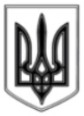 ЛИСИЧАНСЬКА МІСЬКА РАДАСЬОМОГО СКЛИКАННЯШІСТДЕСЯТ ЧЕТВЕРТА СЕСІЯР І Ш Е Н Н Я19.04.2019                                      м. Лисичанськ			             № 64/944Про хід виконання в 2018 році  Програми сприяння розвитку та підтримки малого і середнього підприємництва в місті Лисичанську  на 2018-2020 рокиЗаслухавши інформацію про хід виконання в 2018 році Програми сприяння розвитку та підтримки малого і середнього підприємництва в місті Лисичанську на 2018-2020, керуючись ст. 26 Закону України «Про місцеве самоврядування в Україні», міська рада В И Р І Ш И Л А: Інформацію про хід виконання в 2018 році Програми сприяння розвитку та підтримки малого і середнього підприємництва в місті Лисичанську на 2018-2020 прийняти до відома.	2. Управлінням, відділам, службам міської ради, які залучені до реалізації зазначеної програми:	2.1. забезпечити організацію виконання вказаних в Програмі заходів;	2.2. щоквартально до 05 числа місяця, наступного за звітним, інформувати відділ економіки про виконану роботу по реалізації завдань програми для подальшого узагальнення та надання звіту до Луганської обласної державної адміністрації.	3. Відділу з питань внутрішньої політики, зв’язку з громадськістю та ЗМІ дане рішення розмістити на офіційному сайті Лисичанської міської ради.   4. Контроль за виконанням даного рішення покласти на першого заступника міського голови Шальнєва А.Л. та постійну комісію з питань бюджету, фінансів та економічного розвитку Лисичанської міської ради.Міський голова									  С. ШИЛІН